Sæsonafslutning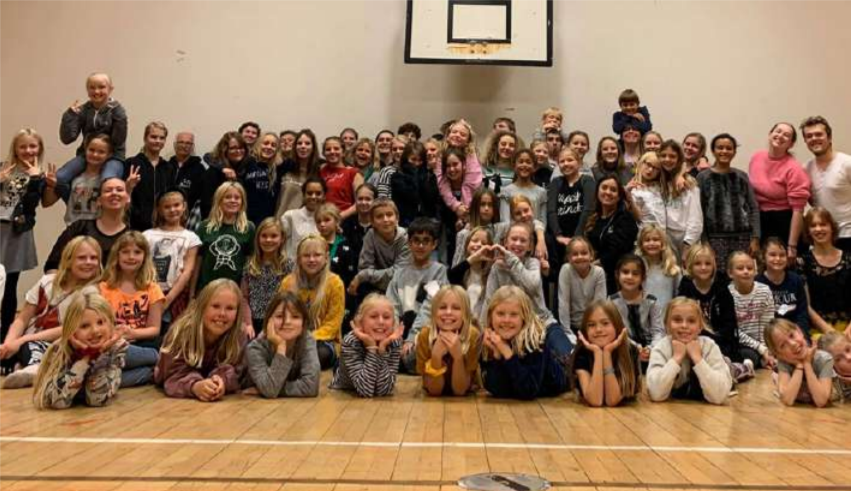 Kære forældre og eleverNu er sæsonen ved at være slut, og selvom vi desværre ikke har haft meget tid sammen fysisk, har vi heldigvis kunnet mødes online, hvor børnene har været rigtig gode til at være med og har haft en positiv indstilling til alle ændringerne. Det sidste stykke tid har vi været så heldige at kunne mødes udenfor, hvilket har været en fornøjelse.I forbindelse med afslutningen af sæsonen inviterer vi holdet til et udendørs arrangement lørdag den 1. maj kl. 10-12 på Humlebæk Skole, hvor holdet mødes ved boldbanen. Her har ungdomsholdet planlagt et eventyrligt Ragnarock-orienteringsløb for børnene.Derudover vil vi gerne informere om at weekenden d. 24-25 april desværre er aflyst.Medbring: DrikkedunkSnacksVarmt tøj man kan røre sig iPraktisk fodtøjEvt. regntøj.Corona:Børnene må gerne have mundbind på, hvis de føler sig tryggere, men det er ikke et kravDer bliver sprittet af imellem hver postHoldene vil ikke blive blandet på noget tidspunkt og vil være forskellige steder hele tiden.TILMELDING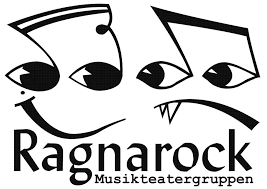 NAVN PÅ DELTAGER:____________________________________FORÆLDREUNDERSKRIFT:________________________________